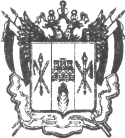 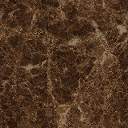 ПРАВИТЕЛЬСТВО РОСТОВСКОЙ ОБЛАСТИМИНИСТЕРСТВО ТРУДА И СОЦИАЛЬНОГОРАЗВИТИЯ РОСТОВСКОЙ ОБЛАСТИ(МИНТРУД  ОБЛАСТИ)П О С Т А Н О В Л Е Н И Еот__________________ №______г. Ростов-на-ДонуО внесении изменений в постановление министерства труда и социального развития Ростовской области от 19.06.2017 № 14В целях приведения правового акта исполнительной власти в соответствие с действующим законодательством министерство труда и социального развития Ростовской области п о с т а н о в л я е т:1. Внести в приложение к постановлению министерства труда и социального развития Ростовской области от 19.06.2017 № 14 «Об утверждении Административного регламента предоставления государственной услуги «Назначение и выплата единовременного пособия при рождении ребенка» изменения согласно приложению.2. Настоящее постановление вступает в силу со дня его официального опубликования, за исключением положений, регулирующих предоставление государственной услуги в электронной форме, которые вступают в силу с                        1 декабря 2018 года.3. Контроль за исполнением настоящего постановления возложить на заместителя министра Горяинову М.А.Министр 									              Е.В. ЕлисееваПостановление вноситотдел социальных пособий Приложение к постановлениюминтруда области   от ______________ 2017  № ___ИЗМЕНЕНИЯ,вносимые в приложение к постановлению министерства труда и социального развития Ростовской области от 19.06.2017 № 14 «Об утверждении Административного регламента предоставления государственной услуги «Назначение и выплата единовременного пособия при рождении ребенка»По тексту административного регламента убрать слово «РПГУ».В подразделе 3 Раздела I:Пункт 3.4 изложить в редакции: «3.4. Порядок получения информации заявителями по вопросам предоставления государственной услуги, сведений о ходе предоставления указанной услуги, в том числе с использованием федеральной государственной информационной системы «Единый портал государственных и муниципальных услуг (функций)»Информирование о предоставлении государственной услуги осуществляется специалистами:минтруда области;ОСЗН;МФЦ.Прием граждан ведется без предварительной записи в порядке очереди и по предварительной записи с назначением даты и времени приема гражданина (по желанию граждан).Консультирование граждан о порядке предоставления государственной услуги может осуществляться:по телефону единого областного центра телефонного обслуживания граждан и организаций по вопросам предоставления государственных и муниципальных услуг Ростовской области (далее – центр телефонного обслуживания) - 8-800-100-70-10;при личном обращении; по телефонам приемной граждан минтруда области (пункт 3.2 настоящего подраздела);по письменным обращениям;в средствах массовой информации;по электронной почте (пункт 3.3 настоящего подраздела).При консультировании по письменным обращениям ответ направляется в адрес гражданина в течение 30 дней со дня регистрации письменного обращения.При осуществлении консультирования по телефону специалисты центра телефонного обслуживания, минтруда области и ОСЗН в соответствии с поступившим запросом предоставляют информацию:о порядке предоставления государственной услуги,о перечне документов, необходимых для предоставления государственной услуги,о входящих номерах, под которыми зарегистрированы заявления граждан, и исходящих номерах ответов по этим заявлениям,о ходе предоставления государственной услуги;о принятом по конкретному заявлению решении.Иные вопросы по предоставлению государственной услуги рассматриваются только на основании личного обращения гражданина.При ответах на телефонные звонки и устные обращения специалисты центра телефонного обслуживания, минтруда области, ОСЗН подробно и в вежливой форме информируют обратившихся по интересующим их вопросам. Ответ на телефонный звонок должен содержать информацию о наименовании органа, в который позвонил гражданин, фамилии, имени, отчестве и должности работника, принявшего телефонный звонок. При невозможности дать ответ на вопрос гражданина, специалист обязан переадресовать звонок уполномоченному специалисту. Должно производиться не более одной переадресации звонка к специалисту, который может ответить на вопрос гражданина. Время разговора не должно превышать 10 минут.Информацию о предоставлении государственной услуги, а также сведений о ходе ее предоставления заявители могут получать также с использованием федеральной государственной информационной системы «Единый портал государственных и муниципальных услуг (функций)» (далее - ЕПГУ).Информация на ЕПГУ о порядке и сроках предоставления государственной услуги предоставляется заявителю бесплатно.Доступ к информации о сроках и порядке предоставления государственной услуги осуществляется без выполнения заявителем каких-либо требований, в том числе без использования программного обеспечения, установка которого на технические средства заявителя требует заключения лицензионного или иного соглашения с правообладателем программного обеспечения, предусматривающего взимание платы, регистрацию или авторизацию заявителя или предоставление им персональных данных.Получение информации по вопросам предоставления государственной услуги, сведений о ходе предоставления государственной услуги осуществляется также путем обращения заявителей в многофункциональный центр, сотрудники которого информируют заявителей в соответствии с заключенным в установленном порядке соглашением о взаимодействии.Работники МФЦ осуществляют консультирование заявителей о порядке предоставления государственной услуги, в том числе по вопросам:сроков и процедур предоставления услуги;категории заявителей, имеющих право обращения за получением услуги;уточнения перечня документов, необходимых при обращении за получением услуги;уточнения контактной информации органа власти (структурных подразделений), ответственного за предоставление государственной услуги.».2.2. Пункт 3.5 изложить в редакции:«3.5. Порядок, форма и место размещения информации, в том числе на стендах в местах предоставления государственной услуги, на официальном сайте органа власти, предоставляющего государственную услугу, в информационно-телекоммуникационной сети «Интернет», в федеральной государственной информационной системе «Единый портал государственных и муниципальных услуг (функций)»Информирование граждан о порядке предоставления государственной услуги осуществляется в форме информационных материалов, размещенных:на официальном сайте минтруда области (http://mintrud.donland.ru);на информационных стендах в помещениях минтруда области;на информационных стендах в ОСЗН;в МФЦ в местах непосредственного предоставления государственных и муниципальных услуг;с использованием ЕПГУ;в форме публикаций в средствах массовой информации.Информационные материалы включают в себя:адрес минтруда области, ОСЗН, МФЦ, контактные телефоны, адреса электронной почты;график работы специалистов, осуществляющих прием и консультирование заявителей по вопросам предоставления государственной услуги;круг заявителей;исчерпывающий перечень документов, необходимых для предоставления государственной услуги, требования к оформлению указанных документов, а также перечень документов, которые заявитель вправе представить по собственной инициативе;результаты предоставления государственной услуги, порядок выдачи документа, являющегося результатом предоставления государственной услуги;срок предоставления государственной услуги; исчерпывающий перечень оснований для приостановления или отказа в предоставлении государственной услуги;сведения о праве заявителя на досудебное (внесудебное) обжалование действий (бездействия) и решений, принятых (осуществляемых) в ходе предоставления государственной услуги;формы заявлений (уведомлений, сообщений), используемые при предоставлении государственной услуги.».В разделе II:3.1. Подраздел 4 дополнить абзацем следующего содержания:«Срок предоставления услуги в электронном виде начинается с момента приема и регистрации ОСЗН электронных документов, необходимых для предоставления услуги.».3.2. Подраздел 5 изложить в редакции:«5. Перечень нормативных правовых актов, регулирующих отношения, возникающие в связи с предоставлением государственной услуги, с указанием их реквизитов и источников официального опубликованияПеречень нормативных правовых актов, регулирующих отношения, возникающие в связи с организацией и предоставлением государственной услуги:Конституция Российской Федерации от 12.12.1993 (принята всенародным голосованием 12.12.1993) (Собрание законодательства Российской Федерации 26.01.2009 № 4, ст. 445);Гражданский кодекс Российской Федерации от 30.11.1994 № 51-ФЗ (принят ГД ФС РФ 21.10.1994) (Собрание законодательства Российской Федерации 05.12.1994 № 32 ст. 3301); Федеральный закон от 19.05.1995 № 81-ФЗ «О государственных пособиях гражданам, имеющим детей» (Собрание законодательства Российской Федерации, № 21, 22.05.1995, ст. 1929; «Российская газета», № 99, 24.05.1995);Федеральный закон от 24.11.1995 № 181-ФЗ «О социальной защите инвалидов в Российской Федерации» (Собрание законодательства Российской Федерации, 27.11.1995, № 48, ст. 4563, «Российская газета», № 234, 02.12.1995);Федеральный закон от 27.07.2010 № 210-ФЗ «Об организации представления государственных и муниципальных услуг» (Собрание законодательства Российской Федерации, 2010, № 31, ст. 4179; 2011, № 27,      ст. 3880, № 29, ст. 4291, № 30, ст. 4587; № 49, ст. 7061; 2012, № 31, ст. 4322);Федеральный закон от 06.04.2011 № 63-ФЗ «Об электронной подписи» («Парламентская газета», № 17, 08-14.04.2011, «Российская газета», № 75, 08.04.2011, «Собрание законодательства РФ», 11.04.2011, № 15, ст. 2036);постановление Правительства Российской Федерации от 27.09.2011 № 797 «О взаимодействии между многофункциональными центрами предоставления государственных и муниципальных услуг и федеральными органами исполнительной власти, органами государственных внебюджетных фондов, органами государственной власти субъектов Российской Федерации, органами местного самоуправления» («Собрание законодательства РФ», 03.10.2011, № 40,    ст. 5559, «Российская газета», № 222, 05.10.2011);постановление Правительства Российской Федерации от 22.12.2012 № 1376 «Об утверждении Правил организации деятельности многофункциональных центров предоставления государственных и муниципальных услуг» («Российская газета», № 303, 31.12.2012, «Собрание законодательства РФ», № 53 (часть вторая), ст. 7932, 31.12.2012);постановление Правительства Российской Федерации от 18.03.2015 № 250 «Об утверждении требований к составлению и выдаче заявителям документов на бумажном носителе, подтверждающих содержание электронных документов, направленных в многофункциональный центр предоставления государственных и муниципальных услуг по результатам предоставления государственных и муниципальных услуг органами, предоставляющими государственные услуги, и органами, предоставляющими муниципальные услуги, и к выдаче заявителям на основании информации из информационных систем органов, предоставляющих государственные услуги, и органов, предоставляющих муниципальные услуги, в том числе с использованием информационно-технологической и коммуникационной инфраструктуры, документов, включая составление на бумажном носителе и заверение выписок из указанных информационных систем» (Официальный интернет-портал правовой информации http://www.pravo.gov.ru, 25.03.2015, «Собрание законодательства РФ», 30.03.2015, № 13, ст. 1936);постановление Правительства Российской Федерации от 26.03.2016 № 236 «О требованиях к предоставлению в электронной форме государственных и муниципальных услуг» (Официальный интернет-портал правовой информации http://www.pravo.gov.ru, 05.04.2016, «Российская газета», № 75, 08.04.2016, «Собрание законодательства РФ», 11.04.2016, № 15, ст. 2084);приказ Министерства здравоохранения и социального развития Российской Федерации от 23.12.2009 № 1012н «Об утверждении порядка и условий назначения и выплаты государственных пособий гражданам, имеющим детей» (Зарегистрировано в Минюсте РФ 31.12.2009 № 15909, «Российская газета», № 15, 27.01.2010);приказ Министерства экономического развития Российской Федерации от 18.01.2012 № 13 «Об утверждении примерной формы соглашения о взаимодействии между многофункциональными центрами предоставления государственных и муниципальных услуг и федеральными органами исполнительной власти, органами государственных внебюджетных фондов, органами государственной власти субъектов Российской Федерации, органами местного самоуправления» («Бюллетень нормативных актов федеральных органов исполнительной власти», № 19, 07.05.2012);Областной закон Ростовской области от 08.08.2011 № 644-ЗС «О государственной поддержке создания и деятельности в Ростовской области многофункциональных центров предоставления государственных и муниципальных услуг» («Наше время», № 304-308, 10.08.2011);постановление Правительства Ростовской области от 05.09.2012 № 861 «О разработке и утверждении органами исполнительной власти Ростовской области административных регламентов предоставления государственных услуг и административных регламентов исполнения государственных функций» («Наше время», № 517-526, 13.09.2012);постановление Правительства Ростовской области от 06.12.2012 № 1063 «Об утверждении Правил подачи и рассмотрения жалоб на решения и действия (бездействие) органов исполнительной власти Ростовской области и их должностных лиц, государственных гражданских служащих Ростовской области» («Наше время», № 724-725, 14.12.2012).».3.3. Подраздел 6 дополнить абзацем следующего содержания:«В случае, если подача документов происходит посредством ЕПГУ, дополнительная подача таких документов в какой-либо иной форме не требуется.». 3.4. Подраздел 8 дополнить абзацем следующего содержания:«при осуществлении записи на прием в электронном виде совершение иных действий, кроме прохождения идентификации и аутентификации в соответствии с нормативными правовыми актами Российской Федерации, указания цели приема, а также предоставления сведений, необходимых для расчета длительности временного интервала, который необходимо забронировать для приема.».3.5. Подраздел 9 изложить в редакции:«9. Исчерпывающий перечень оснований для отказа в приеме документов, необходимых для предоставления государственной услугиОснованиями для отказа в приеме документов ОСЗН или МФЦ являются: отказ обратившегося лица предъявить документ, удостоверяющий его личность;непредставление уполномоченным представителем заявителя документов, подтверждающих полномочия на осуществление действий от имени заявителя;представление неполного пакета документов, представление которых заявителем обязательно и указанных в пункте 6 раздела II Административного регламента, за исключением документов, запрашиваемых в пункте 7 раздела II Административного регламента, а также при предъявлении документов с серьезными повреждениями, не позволяющими однозначно истолковать их содержание;при отсутствии в заявлении фамилии, имени, отчества (при наличии) обратившегося, почтового адреса  (в случае, если документы поступили по почте);если текст письменного заявления не поддается прочтению;заявление подано лицом, не имеющим на это полномочий.В случае подачи данных в электронном виде основанием для отказа является некорректное заполнение данных электронной формы заявления, несоответствие поданных документов информации о сроках и порядке предоставления услуги, опубликованной на ЕПГУ.ОСЗН не вправе отказать в приеме документов, необходимых для предоставления государственной услуги, в случае, если указанные документы поданы в соответствии с информацией о сроках и порядке предоставления услуги, опубликованной на ЕПГУ».3.6. Абзац четвертый подраздела 15 изложить в редакции:«Регистрация документов заявителя о предоставлении государственной услуги, направленных в электронном виде с использованием ЕПГУ,  осуществляется в день их поступления в ОСЗН, ибо на следующий рабочий день в случае поступления документов по окончании рабочего времени ОСЗН. В случае поступления документов заявителя о предоставлении государственной услуги в выходные или нерабочие праздничные дни их регистрация осуществляется в первый рабочий день ОСЗН, следующий за выходным или нерабочим праздничным днем.».3.7. Подраздел 18 дополнить абзацем следующего содержания:«Одним из видов электронных подписей применительно к каждому документу (группе документов) является усиленная  квалифицированная электронная подпись в соответствии с постановлением  Правительства Российской Федерации от 25.06.2012 № 634 «О видах электронной подписи, использование которых допускается при обращении за получением государственных и муниципальных услуг».».4.В разделе III:4.1. Пункт 2.1 подраздела 2 изложить в редакции:«Прием от заявителей и рассмотрение представленных документов, необходимых для предоставления государственной услуги2.1. Основанием для начала административной процедуры является поступление в орган социальной защиты населения документов от заявителя либо в электронном виде из МФЦ. Специалист органа социальной защиты населения осуществляет следующие действия:проверку полноты представленных документов, в том числе в заявлении указаны способ выплаты, выплатные реквизиты, способ получения уведомления о результате предоставления государственной услуги;представленные документы в установленных законодательством случаях скреплены печатями, имеют надлежащие подписи;тексты документов написаны разборчиво, наименования юридических лиц - без сокращения, с указанием их мест нахождения;фамилии, имена, отчества граждан написаны полностью;в документах нет подчисток, приписок, зачеркнутых слов и иных неоговоренных исправлений;документы не исполнены карандашом;документы не имеют серьезных повреждений, наличие которых не позволяет однозначно истолковать их содержание;при необходимости снимает копии с подлинников документов, проставляет заверительную надпись, свою должность, личную подпись с ее расшифровкой и дату заверения, оригиналы возвращает заявителю;проверяет, имело ли место обращение гражданина ранее, проставляет соответствующую отметку в заявлении;формирует перечень документов, представленных заявителем;готовит и выдает расписку о приеме документов с указанием регламентных сроков предоставления государственной услуги и контактных сведений для получения заявителем информации о ходе предоставления государственной услуги.Расписка-уведомление выдается гражданину на руки непосредственно при приеме заявления о предоставлении государственной услуги (при личном обращении гражданина) или направляется по почте в день регистрации заявления о предоставлении государственной услуги (при направлении заявления по почте - направляет извещение о дате получения (регистрации) заявления в 5-дневный срок с даты его получения (регистрации).При заочной форме получения результата расписка или уведомление в бумажном виде  направляется получателю услуги по почте (заказным письмом),  в бумажно-электронном виде - с помощью факсимильного сообщения либо на адрес электронной почты, указанный в заявлении и (или) передается в личный кабинет получателя услуги на ЕПГУ.В случае направления заявления и документов почтовым отправлением или в виде электронного документа (пакета документов), днем обращения за предоставлением государственной услуги считается дата получения документов органом социальной защиты населения, которая вносится в Журнал регистрации заявлений на предоставление государственной услуг в электронном виде согласно приложению № 3 к настоящему Регламенту. Конверт в этом случае должен быть приобщен в личное дело.При получении запроса в электронной форме в автоматическом режиме осуществляется форматно-логический контроль запроса, проверяется наличие заполненных обязательных полей, наличие оснований для отказа в приеме запроса, указанных в подразделе 9 раздела II административного регламента, а также осуществляются следующие действия:при наличии хотя бы одного из указанных оснований должностное лицо ОСЗН в срок 1 рабочий день подготавливает письмо о невозможности приема документов от заявителя;при отсутствии указанных оснований заявителю сообщается присвоенный запросу в электронной форме уникальный номер, по которому в соответствующем разделе ЕПГУ, заявителю будет представлена информация о ходе выполнения указанного запроса.Критерием принятия решения по административной процедуре является отсутствие оснований для отказа в приеме необходимых документов, предусмотренных пунктами 9 Раздела II Регламента.В случае наличия оснований для отказа в приеме документов, предусмотренных пунктами 9 Раздела II Регламента, ответственный сотрудник органа социальной защиты населения возвращает их заявителю.В случае если к заявлению, направленному по почте в организацию, назначающую пособия, не приложены или приложены не все документы, организация, назначающая пособия, возвращает обратившемуся лицу в                          5-дневный срок с даты получения (регистрации) этих документов заявление и приложенные к нему документы.При отсутствии у заявителя заполненного заявления или его неправильном заполнении специалист, ответственный за прием документов, помогает заявителю написать заявление.Общий максимальный срок выполнения административных действий работником органа социальной защиты населения составляет 15 минут на каждого заявителя.Результатом административной процедуры является принятие документов от заявителя и их регистрация в Журнале регистрации заявлений граждан на предоставление государственной услуги согласно приложению № 3 к настоящему Регламенту.».4.2. Подраздел 3 изложить в редакции:«3. Порядок осуществления в электронной форме, в том числе с использованием ЕГПУ, РГПУ административных процедур3.1. Предоставление в установленном порядке информации заявителям и обеспечение доступа заявителей к сведениям о государственной услугеИнформацию о предоставлении государственной услуги заявитель может получить на официальных сайтах минтруда области, ОСЗН, а также с использованием их электронной почты.Информацию о предоставлении государственной услуги заявители также могут получать с  использованием ЕПГУ.3.2. Запись на прием в ОСЗН, МФЦ для подачи запроса о предоставлении услугиВ целях предоставления государственной услуги осуществляется прием заявителей по предварительной записи.При организации записи на прием в ОСЗН, МФЦ заявителю обеспечивается возможность:ознакомления с расписанием работы ОСЗН, МФЦ либо уполномоченного работника ОСЗН, МФЦ, а также с доступными для записи на прием датами и интервалами времени приема;записи в любые свободные для приема дату и время в пределах установленного в ОСЗН, МФЦ графика приема заявителей.Запись на прием посредством информационной системы МФЦ, которая обеспечивает возможность интеграции с ЕПГУ и официальными сайтами. 3.3. Подача заявителем запроса и иных документов, необходимых для предоставления государственной услуги, и прием таких запроса и документовФормирование запроса заявителем осуществляется посредством заполнения электронной формы запроса на ЕПГУ без необходимости дополнительной подачи документов в какой-либо иной форме.На ЕПГУ размещаются образцы заполнения электронной формы запроса о предоставлении услуги.После заполнения заявителем каждого из полей электронной формы запроса осуществляется автоматическая форматно-логическая проверка сформированного запроса. При выявлении некорректно заполненного поля электронной формы запроса заявитель уведомляется о характере выявленной ошибки и порядке ее устранения посредством информационного сообщения непосредственно в электронной форме запроса.При формировании запроса заявителю обеспечивается:возможность копирования и сохранения запроса и иных документов, необходимых для предоставления государственной услуги;возможность печати на бумажном носителе копии электронной формы запроса;сохранение ранее введенных в электронную форму запроса значений в любой момент по желанию пользователя, в том числе при возникновении ошибок ввода и возврате для повторного ввода значений в электронную форму запроса;заполнение полей электронной формы запроса до начала ввода сведений заявителем с использованием данных, размещенных в федеральной государственной информационной системе «Единая система идентификации и аутентификации в инфраструктуре, обеспечивающей информационно-технологическое взаимодействие информационных систем, используемых для предоставления государственных и муниципальных услуг в электронной форме» (далее – ЕСИА), и сведений, опубликованных на ЕПГУ, официальном сайте, в части, касающейся сведений, отсутствующих в ЕСИА;возможность вернуться на любой из этапов заполнения электронной формы запроса без потери ранее введенной информации;возможность доступа заявителя на ЕПГУ к ранее поданным им запросам в течение не менее одного года, а также частично сформированных запросов – в течение не менее 3 месяцев. Сформированный и подписанный запрос и иные документы, необходимые для предоставления государственной услуги, направляются в ОСЗН посредством ЕПГУ.3.4. Прием и регистрация ОСЗН запроса и иных документов, необходимых для предоставления услугиОСЗН обеспечивает в электронной форме прием документов, необходимых для предоставления услуги, и регистрацию запроса без необходимости повторного предоставления заявителем таких документов на бумажном носителе в порядке, предусмотренном пунктом 2.1 подраздела 2 раздела III административного регламента.После принятия запроса заявителя должностным лицом, уполномоченным на предоставление государственной услуги, статус запроса заявителя в личном кабинете на ЕПГУ обновляется до статуса «принято». 3.5. Получение заявителем результата предоставления государственной услуги, если иное не установлено федеральным закономПолучение заявителем результата предоставления государственной услуги в электронной форме нормативными правовыми актами не предусмотрено. 3.6. Получение заявителем сведений о ходе выполнения запроса о предоставлении государственной услугиПредоставление в электронной форме заявителям информации о ходе предоставления услуги осуществляется посредством ЕПГУ в порядке, установленном в пункте 3.4 подраздела 3 раздела 1 административного регламента.При предоставлении услуги в электронной форме заявителю направляется:уведомление о записи на прием в ОСЗН или МФЦ, содержащее сведения о дате, времени и месте приема;уведомление о приеме и регистрации запроса и иных документов, необходимых для предоставления услуги, содержащее сведения о факте приема запроса и документов, необходимых для предоставления услуги, и начале процедуры предоставления услуги, а также сведения о дате и времени окончания предоставления услуги либо мотивированный отказ в приеме запроса и иных документов, необходимых для предоставления услуги;уведомление о результатах рассмотрения документов, необходимых для предоставления услуги, содержащее сведения о принятии положительного решения о предоставлении услуги и возможности получить результат предоставления услуги либо мотивированный отказ в предоставлении услуги.3.7. Осуществление оценки качества предоставления услугиЗаявителям обеспечивается возможность оценить доступность и качество государственной услуги на ЕПГУ.Заявитель вправе оценить качество предоставления государственной услуги с помощью устройств подвижной радиотелефонной связи, с использованием ЕПГУ, терминальных устройств в соответствии с постановлением Правительства Российской Федерации от 12.12.2012 № 1284 «Об оценке гражданами эффективности деятельности руководителей территориальных органов федеральных органов исполнительной власти (их структурных подразделений) и территориальных органов государственных внебюджетных фондов (их региональных отделений) с учетом качества предоставления ими государственных услуг, а также о применении результатов указанной оценки как основания для принятия решений о досрочном прекращении исполнения соответствующими руководителями своих должностных обязанностей».3.8. Досудебное (внесудебное) обжалование решений и действий (бездействия) органа, должностного лица либо государственного служащего, предоставляющего государственную услугуДосудебное (внесудебное) обжалование решений и действий (бездействия) органа, должностного лица либо государственного служащего в электронной форме осуществляется в порядке, предусмотренном разделом V административного регламента.3.9. Взаимодействие ОСЗН, предоставляющих государственную услугу, с иными органами государственной власти, органами местного самоуправления и организациямиВзаимодействие ОСЗН, предоставляющих государственную услугу, с иными органами государственной власти, органами местного самоуправления и организациями осуществляется в рамках электронного межведомственного взаимодействия при непредставлении заявителем документов, указанных в подразделе 7 раздела II административного регламента, по собственной инициативе.3.10. Иные действия, необходимые для предоставления государственной услугиИные действия, необходимые для предоставления государственной услуги в электронной форме, нормативными правовыми актами не предусмотрены.».5. Приложение № 1 изложить в следующей редакции: «Приложение №1к Административному регламенту предоставления  государственной услуги«Назначение и выплата единовременного пособия при рождении ребенка»_____________________________________________________________________ (наименование территориального органа социальной защиты населения) ЗАЯВЛЕНИЕ о назначении единовременного пособия при рождении ребенкаОт _____________________________________________________________________________________ (фамилия, имя, отчество) Документ, удостоверяющий личность _______________________________________________________                                                                                     (наименование, ________________________________________________________________________________________                          номер и серия документа, кем и когда выдан, дата выдачи) Адрес регистрации _______________________________________________________________________ Адрес фактического проживания ___________________________________________________________Сведения о законном представителе или доверенном лице ________________________________________________________________________________________                                                         (фамилия, имя, отчество) ________________________________________________________________________________________                    (почтовый адрес места жительства, пребывания, фактического проживания, телефон) Документ, удостоверяющий личность законного представителя или доверенного лица ___________________________________________________________________________________                                                  (наименование, номер и серия документа, _______________________________________________________________________________________                                                           кем и когда выдан, дата выдачи) Документ, подтверждающий полномочия законного представителя или доверенного лица ________________________________________________________________________                                                              (наименование, номер и серия ________________________________________________________________________________________документа, кем и когда выдан, дата выдачи) В том случае, если законным представителем или доверенным лицом является юридическое лицо, то дополнительно указываются реквизиты, в том числе банковские, юридического лица. ________________________________________________________________________________________ ________________________________________________________________________________________По указанному адресу со мной совместно зарегистрированы и проживают (сведения о регистрации граждан по месту жительства или месту пребывания): Прошу в соответствии с Федеральным законом от 19.05.1995 № 81-ФЗ «О государственных пособиях гражданам, имеющим детей» предоставить мне единовременное пособие при рождении ребенка.Предупрежден(а) об ответственности за представление документов с заведомо неверными сведениями, влияющими на право получения единовременного пособия при рождении ребенка. Против проверки представленных мной сведений и посещения семьи представителями ОСЗН не возражаю. В случае возникновения изменений обязуюсь в течение десяти дней сообщить о них. К заявлению прилагаю следующие документы*: 1. ___________________________________________________________ 2. ___________________________________________________________ 3. ___________________________________________________________ 4. ___________________________________________________________  * При приеме документов в многофункциональном центре опись документов работником МФЦ не заполняется, опись формируется в ИИС ЕС МФЦ.К заявлению прилагаю согласия на обработку персональных данных, собственноручно подписанные совместно со мной проживающими и зарегистрированными лицами (их законными представителями). Выплату единовременного пособия при рождении ребенка прошу осуществлять ________________________________________________________________________________________________________________________________________________________________________________ (указывается способ выплаты, номер лицевого счета в кредитной организации, почтовое или доставочное предприятие) «____» _________________ 20___ г.                                                          ___________________________                                                                                                    (подпись заявителя) Уведомление об отказе в предоставлении государственной услуги по предоставлению единовременного пособия при рождении ребенка выдать (направить) следующим способом:  в органе социальной защиты населения;  в МФЦ (возможно только при подаче заявления и документов в МФЦ);  по почте;  посредством СМС-информирования (возможно только при подаче заявления и документов в МФЦ); посредством ЕПГУ. Данные, указанные в заявлении, соответствуют представленным документам Заявление и документы гражданки (гражданина) ______________________________________________ зарегистрированы ________________________________________________________________________                                                               (регистрационный номер заявления)                        Принял                                                        _______________________                        __________________________                                              (дата приема заявления)                               (подпись специалиста)                                            ------------------------------------------------------------------                                           (линия отреза) РАСПИСКА-УВЕДОМЛЕНИЕ Заявление и документы гражданки (гражданина) ______________________________________________                                                                                       (регистрационный номер заявления)                        Принял                                             __________________________                        ________________________                                                (дата приема заявления)                                  (подпись специалиста)  №
п/пФамилия, имя, отчествоДата рожденияРодственные  связи  Наименование и реквизиты документа, удостоверяющего личность и подтверждающего родственные связи  Начальник отделасоциальных пособийН.В. Войтова».И.о. начальника отдела  социальных пособийЕ.А. Жарикова